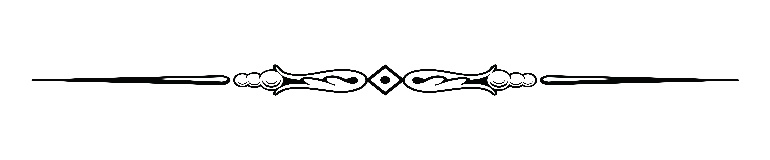 Parish Staff & Ministries Directorystignatiusofloyola@hbgdiocese.org      Financial Manager ~ Richard Deardorff ~ 717- 677-8012 or 717-420-3464 (cell)                                             rdeardorff@hbgdiocese.orgDirector of Religious Education ~ Deacon Steve Huete ~ shuete@hbgdiocese.orgAdministrative Assistant ~ Kristen DiDio ~ kdidio@hbgdiocese.orgBuildings & Grounds ~ JB Groff ~ 717-677-8012Music Ministry ~ Phil Mobley ~ 717-677-8012Altar Flowers OPEN - Contact office if you are interestedBereavement MinistryGinny Bittle / Dodie HueteCatholic Communications/EWTNOpen - Contact office if you are interestedCemeteryContact Parish Office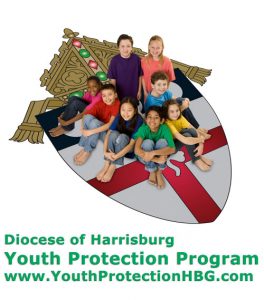 St. Ignatius Loyola RC Church1095 Church Road, Orrtanna, Pennsylvania  17353www.stignatiusofloyola.orgApril 16, 2023: SECOND SUNDAY OF EASTER or the                         SUNDAY of DIVINE MERCY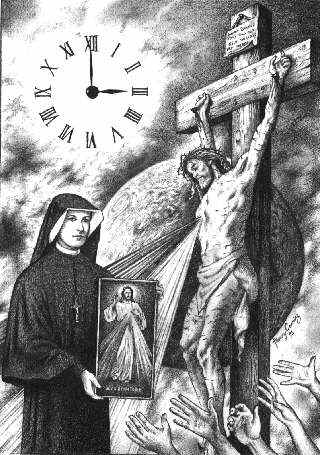                 Please join us Sunday afternoon at the 3PM, the Hour of Divine Mercy, for Exposition of the Blessed Sacrament, recitation of the Chaplet of Divine Mercy, and the Sacrament of Penance afterward, in order to help satisfy the conditions for the PLENARY INDULGENCE offered by Holy Mother Church this day to all the Faithful.Most Reverend Ronald W. Gainer, Bishop of Harrisburg;Rev. Dominic M. DiBiccaro, Pastor / Deacon Steve Huete, Pastoral Associate            Mass Schedule, Intentions, and Events            for the Week of April 15  to April 23, 2023SATURDAY, April 15 – VIGIL FOR DIVINE MERCY SUNDAY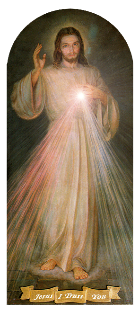 Acts 2:42-47 / 1 Pt 1:3-9 / Jn 20:19-318:00PM  - Special Intention for the Kline FamilySUNDAY, April 16 - SUNDAY OF DIVINE MERCY Acts 2:42-47 / 1 Pt 1:3-9 / Jn 20:19-31 5:00AM   ~ People of the Parish  10:30AM  + Jim and Delores Gilbert3:00PM: Exposition, Chaplet of Divine Mercy, ConfessionsMonday, April 17  (Easter Weekday) 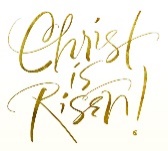 Acts 4:23-31 / Jn 3:1-8Parish Office Closed                                                    Tuesday, April 18  (Easter Weekday)     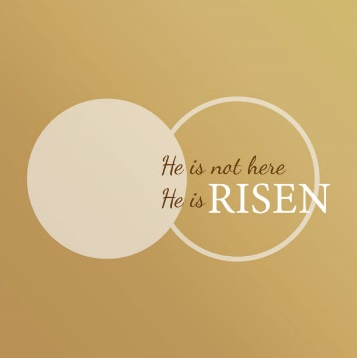 Acts 4:32-37 / Jn 3:7b-158:00AM - 3:00 PM ~ Office Open10:00AM - Spec. Int. for June Bensinger 11AM: “Something More” Faith GroupWednesday, April 19  (Easter Weekday)  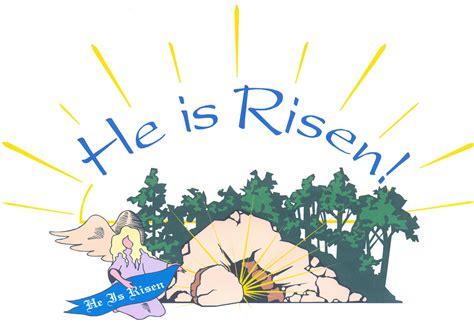 Acts 5:17-26 / Jn 3:16-218:00AM - 3:00 PM ~ Office Open11AM: Senior Spirituality Group   Confessions heard from 6 to 6:45PM Adoration at 7:40PM7:00PM  + Brenda AlthoffThursday, April 20  (Easter Weekday)  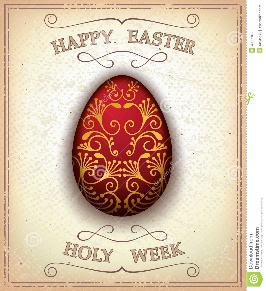 Acts 5:27-33 / Jn 3:31-36  8:00AM - 3:00 PM ~ Office Open 10:00AM – Spec. Int. for Adeline Lienard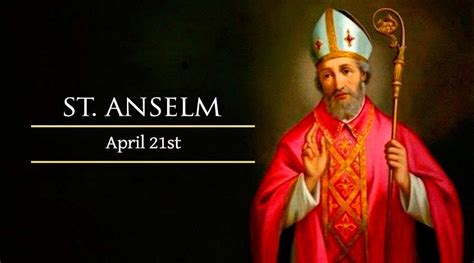 Acts 5:34-42 / Jn 6:1-15            Doctor of the Church  Parish Office CLOSED10:00AM  + Mary Pekich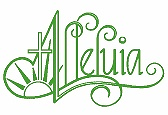 SATURDAY, April 22  (Easter Weekday)    MORNING: Acts 6:1-7 / Jn 6:16-21                 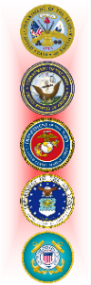 SATURDAY, April 22 – VIGIL MASS 3rd SUNDAY OF EASTERActs 2:14, 22-33 / 1 Pt 1:17-21 / Lk 24:13-35  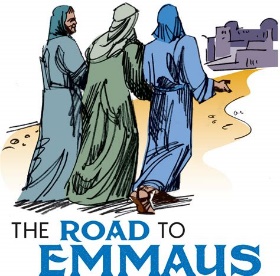 5:00PM  +Anna Marie & +Robert Leo TopperSUNDAY, April 23 – 3rd SUNDAY OF EASTERActs 2:14, 22-33 / 1 Pt 1:17-21 / Lk 24:13-35     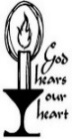 8:00AM   + Peg Hippensteel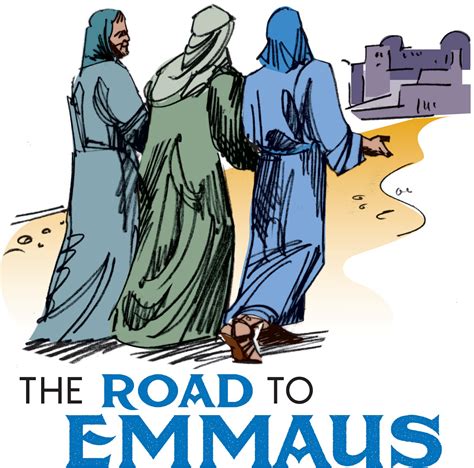 10:30AM  ~ People of the Parish                    SUNDAY COLLECTION SUMMARY                                                        Palm Sunday       Easter                                                            April 1&2      April 8&9Weekend Collection Regular Offering			        $ 4,037.00         $  6,033.00  Candles				        $      68.50Altar Flowers			        $      50.00Easter  Flowers (Additional)	        $      68.00Holy Thursday			        $    140.00Easter				        $    320.00TOTAL OFFERINGS		        $ 4,683.50         $  6,033.00‒ WEEKLY BUDGETARY NEEDS    $ 4,655.74         $  7,000.00+ Overage or (Shortfall) for the week   + $      27.76        ($    967.00Other IncomeHam Bingo (Gross)		         $  5,728.40Candles                                                                                $     39.00Easter Flowers (Additional)                                                $        2.00  Holy Thursday                                                                     $    801.00  Cemetery Lot Sales                                                             $  2,000.00 TOTAL OTHER OFFERINGS	         $  5,728.40        $  2,842.00Diocesan Second CollectionsCatholic Relief Services		         $       90.00Catholic Home Missions		         $       30.00        $     215.00Holy Land			         $     145.00        $  1,079.00TOTAL DIOCESAN OFFERINGS      $     265.00        $  1.294.00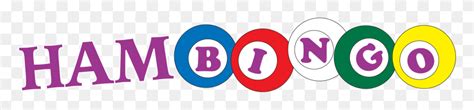 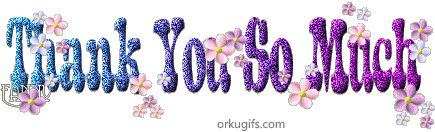 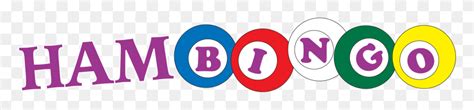 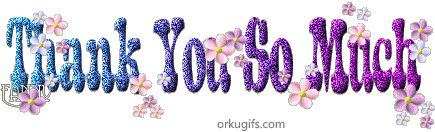 DIOCESE OF HARRISBURG			                             (717) 657-4804	 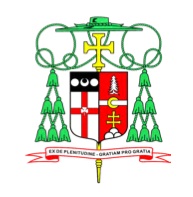 OFFICE OF THE BISHOP                                                                                                             FAX (717) 657-1370
                                                                                                                                                        4800 Union Deposit Road
                                                                                                                                   Harrisburg, Pennsylvania 17111-3710
                                                                                                                                              Bishop'sOffice@hbgdiocese.org
                                                                                                                                                                  www.hbgdiocese.org                                                                                                    April 5, 2023Dear Brothers and Sisters in Christ,This is the day the LORD has made; let us rejoice and be glad.These words of celebration are heard through our Responsorial Psalm on Easter Sunday, and they are words of great hope in the gift Christ gave us through His Death and Resurrection.  When I reflect on the Paschal Triduum, I often find myself deeply humbled by Christ’s great love for me, for us.  On Good Friday, we recount the LORD’s Passion and Death, and the reason for His suffering.Yet it was our infirmities that he bore,    our sufferings that he endured,while we thought of him as stricken,    as one smitten by God and afflicted.But he was pierced for our offenses,    crushed for our sins;upon him was the chastisement that makes us whole,    by his stripes we were healed.We had all gone astray like sheep,    each following his own way;but the LORD laid upon him    the guilt of us all.These words from Isaiah serve as a poignant reminder of what Christ accomplished through His Death and Resurrection.  Christ did not just suffer and die to take away someone else’s sins; He suffered this agony and He paid the price so all people could share in His Everlasting Life.Throughout our lives, we experience times when things weigh heavily on us.  Maybe it is a job situation, financial stresses, challenges throughout our world, or even relational problems in our families.  We all experience these concerns and these worries.  Biblically, we would say these are crosses we bear, some small and some larger.The Easter message is that our LORD not only wants to carry those crosses with us, but He also wants to lighten our burden.  Whatever our weakness, even death itself, has been overcome because of His sacrifice on Good Friday.  The Cross, which objectively is a sign of weakness and dishonor and death, has become an instrument of glory and new life.  What we long for, what we were made for, is this new life, which is given to us through the Paschal Mystery.  Whatever cross you are carrying, bring that to Christ, who will not only lighten your burden but transform your burden.I pray that this Easter will bring all of us to the fullness of Christ’s Peace and Joy.  Christ is Risen! Let us rejoice and be glad!                                                                                                   In Christ,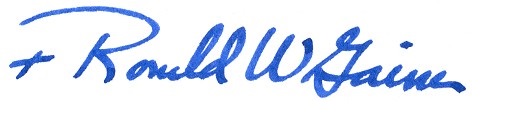                                                                                                    Most Reverend Ronald W. Gainer                                                                                                    Bishop of HarrisburgThe Holy Father, Pope Francis’ Prayer Intentions for 2023                                                 Entrusted to His Worldwide Prayer Network APRIL ⁓ For a culture of peace and non-violence
We pray for the spread of peace and non-violence, by decreasing the use of weapons by States and citizens.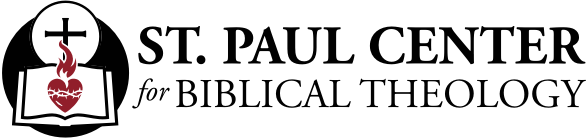                                  His Mercy Endures: Scott Hahn Reflectson Divine Mercy SundayWe are children of Jesus’ Resurrection from the dead.  Through this wondrous sign of His great Mercy, the Father of Jesus has given us new birth, as we hear in today’s Epistle.Today’s First Reading sketches the “family life” of our first ancestors in the household of God (see 1 Peter 4:17). We see them doing what we still do — devoting themselves to the Apostles’ teaching, meeting daily to pray and celebrate “the Breaking of the Bread.”The Apostles saw the LORD.  He stood in their midst, He showed them His Hands and Sides.  They heard His Blessing and received His Commission: to extend the Father’s Mercy to all peoples through the power and Spirit that He conferred upon them.We must walk by faith and not by sight — we must believe and love what we have not seen (see 2 Corinthians 5:7). Yet, the invisible realities are made present for us through the devotions that the Apostles handed on.Notice the experience of the Risen LORD in today’s Gospel is described in a way that evokes the Mass.Both appearances take place on a Sunday.  The LORD comes to be with His disciples.  They rejoice, listen to His Word, and receive the gift of His forgiveness and peace.  He offers His wounded Body to them in remembrance of His Passion.  And they know and worship Him as their LORD and their God.St. Thomas’ confession is a vow of faith in the New Covenant.  As promised long before, in the Blood of Jesus we can now know the LORD as our God and be known as His People (see Hosea 2:20–25).This confession is sung in the Heavenly Liturgy (see Revelation 4:11).  And in every Mass on earth we renew our personal covenant and receive the blessings Jesus promised for those who have not seen but have believed.In the Mass, God’s Mercy endures forever, as we sing in today’s Psalm.  This is the Day the LORD has made —when the Victory of Easter is again made wonderful in our eyes!                       Readings: Acts 2:42–47;  Psalm 118:2–4, 13–15, 22–24;  1 Peter 1:3–9;  John 20:19–31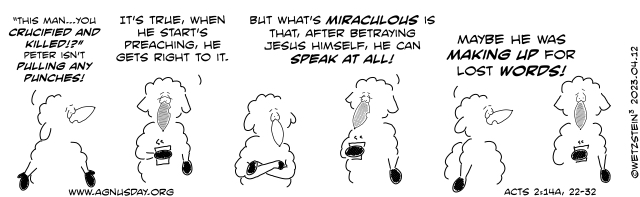 MEET YOUR 2023 PARISH COUNCIL NOMINEES                          Kathy Dietsch was born and educated in northwestern Pennsylvania.   After having been a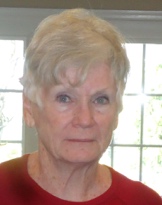                       member of Catholic parishes with her husband, Fred, who was career military, throughout the                      northern and southern states as well as overseas, they discovered St. Ignatius Parish in 2006                      They both realized that St. Ignatius was unique in its spiritual family environment, its natural                      beauty in the Valley, and it’s outgoing, friendly members.  Though she and Fred have not been                      here as long as  many families, they have made it their permanent parish with both financial and                      personal support.  She previously served on the Parish Counsel in the early years and came to                      know many of the families and the pastors who followed.  She says, “Since nothing remains the same, and growth and change are essential to all ‘being’, I hope to be a part of the future planning of ‘life after COVID’ in our parish.  I would hope to be a conduit between our pastor and the many and varied needs of the parishioners as we continue to grow as individuals and as a parish within our neighboring communities.”  Her intent would be to help continue supporting those same unique qualities so that others may discover St. Ignatius Church and her families in Buchannan Valley.                                    Philip M. Mobley was born and raised in Bucks County PA and was the fourth of five children. 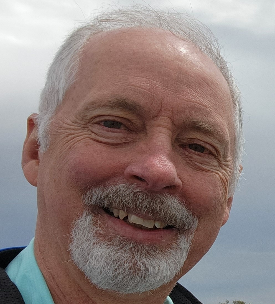                                   He graduated from Central Bucks East High School and went on to Kutztown State College                                   where he earned a bachelor’s degree in Geography.  He earned a teaching scholarship at the                                  University of Akron (Ohio), graduating with a Master of Arts.  In 1980, Phil’s career took him to                                  Washington DC, where he served the Federal Government for 32 years, retiring in 2011.                                  During his time in Washington DC, he taught geography classes at several universities in the                                  D.C. metropolitan area.  Phil married Lynne Gatto in 2008 and moved to the Fayetteville area in 2014 and started attending St Ignatius Parish where he offered his assistance with the music ministry.  He was appointed to serve on the Parish Finance Committee and served for several years during the pandemic and has also been a faithful helper for many of the parish events.  Phil enjoys hiking and biking the local area trails and building and flying model airplanes.  He very much enjoys time spent with his three daughters and two grandchildren.  As a member of the Parish Council, Phil says that “he will do his best to ensure the current and future development of the church ministries and serve the parish for THE GREATER GLORY OF GOD.”                                  Ali Morris grew up in Franklin County, Pennsylvania, where her family were long-standing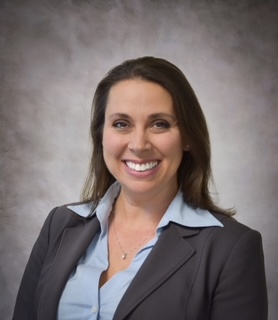                                  Members of Corpus Christi Catholic Church in Chambersburg.  She currently resides in                                 Arendtsville with her husband, Mat, and four daughters; they have been members of Saint                                  Ignatius Loyola Parish since 2007.  Ali graduated Magna Cum Laude from the University of Mary                                 Washington in Fredericksburg, VA, with a degree in biology/chemistry.  She has worked as a                                 scientist for the Commonwealth of Pennsylvania for over 20 years.  During her career with the                                 Commonwealth, Ali has worked as an organic chemist, testing environmental samples such as                                 water, soil, air and fish tissues, for various contaminants of environmental or public health significance.  She has been responsible for the development of regulations and policies that protect the public from exposure to harmful substances, presiding over public meetings, and testifying as an expert witness.  She was recently involved in Pennsylvania's response to the train derailment in E. Palestine, Ohio, and is overseeing the transition from the Commonwealths' emergency response to the incident to a long-term monitoring and remediation effort that ensures any contamination to the air, water and soil does not persist in the environment, as a result of the accident.  When she manages some free time, Ali enjoys gardening, exercising, taking pictures, and spending time with family.                                          Bicky Redman has been a member of St. Ignatius Loyola Church her entire life.  She has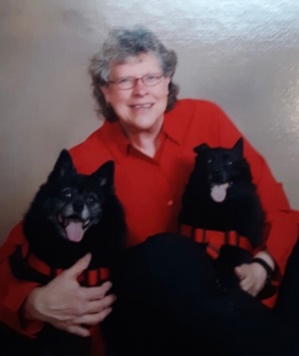                                           Fond memories of all of the priests that have served St. Ignatius during that time, with her                                           earliest memory being dear Msgr. Yeager (and that wonderful twinkle in his eyes).  She                                          considers herself blessed by all the many friendships that have graced her life at St. Ignatius.                                          Many of those friends, as well as her family members have since entered into Eternal Rest.                                          She looks forward to serving current members of St. Ignatius and hopes to make new friend-                                          ships along the way.  Bicky retired at the end of 2021, after nearly 30 years as an environ-                                          mental planner with Adams County.  She had previously worked in technical support and supervision for the Pfaltzgraff Company for 17 years.  She envisions St. Ignatius Parish as a welcoming place for those seeking a spiritual home.                                          Robert Ternes was born in California is the eldest of six, and raised in a very Catholic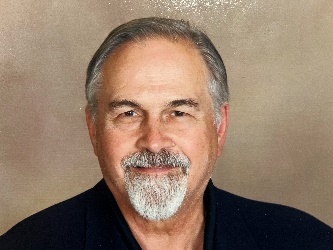                                           Family.  He enjoyed 14 years of Catholic education. “Dr. Bob” earned his Medical                                          Degree from Temple University and has his internal medicine practice in Waynesboro.                                            He has been a member of St Ignatius of Loyola Parish for 10 years and has been                                          actively involved in a variety of Church activities, including “This Man is You” and                                           Knights of Columbus, as well as others.  St Ignatius has been his spiritual home since the first Mass he attended.  Its mission, its history, its parishioners and the challenges facing the Parish and the Church, both in the present and in the future, are very important to him. Bob would be honored to “participate in helping the Parish move forward, to survive these perilous times, and to prosper.”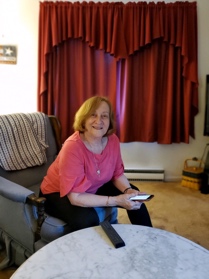                                            Dorothy A. Vega was born and grew up in the Bronx, N.Y.  She moved to Maryland                                           where she met her husband, Refugio, and raised two wonderful children, Cynthia and                                           David.  Dorothy then moved to Pennsylvania in 1991 after the tragic loss of her dear                                           husband.  She attended the Franklin County Vo-Tech LPN program and graduated with                                           a Nursing Degree.  She was employed by Gettysburg Hospital for 25 years, finally retiring                                           in 2021.  Dorothy previously served on Parish Council before the pandemic.  Her                                            favorite pastimes include enjoying retirement, spending quality time with family and three amazing grandchildren, cooking, long walks in the woods, and playing with her cat, Tesla.  She has been a long-time and faithful Parishioner here at St. Ignatius for 32 years.The PARISH COUNCIL ELECTION to fill the 3 open seats will take place at all Masses on the weekend of April 29/30.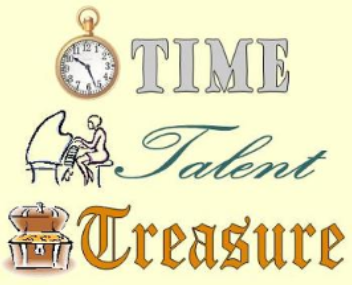 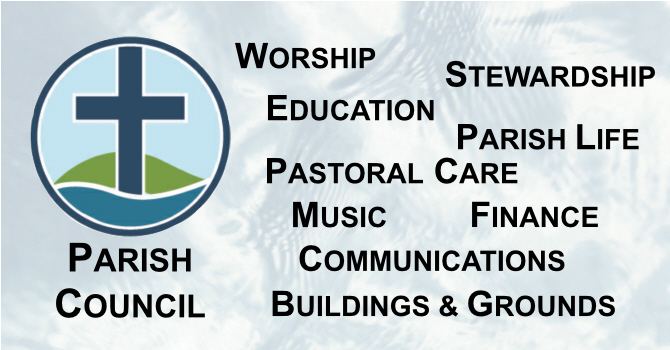 Friday, April 21- St. Anselm, Bishop andPASSION OF THE LORD